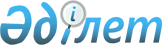 Ескелді ауданы мәслихатының 2009 жылғы 21 желтоқсандағы 33-197 санды "Ескелді ауданының 2010-2012 жылдарының бюджеті туралы" шешіміне өзгерістер мен толықтырулар енгізу туралы
					
			Күшін жойған
			
			
		
					Алматы облысы Ескелді аудандық мәслихатының 2010 жылғы 02 ақпандағы N 35-211 шешімі. Алматы облысының Әділет департаменті Ескелді ауданының әділет басқармасында 2010 жылы 15 ақпанда N 2-9-97 тіркелді. Күші жойылды - Алматы облысы Ескелді аудандық мәслихатының 2011 жылғы 24 маусымдағы № 54-322 шешімімен      Ескерту. Күші жойылды - Алматы облысы Ескелді аудандық мәслихатының 24.06.2011 № 54-322 шешімімен.

      РҚАО ескертпесі.

      Мәтінде авторлық орфография және пунктуация сақталған.       

Қазақстан Республикасының Бюджет Кодексінің 106-бабының 1-тармағын және 109-бабының 1-тармағын басшылыққа ала отырып, Қазақстан Республикасының "Қазақстан Республикасындағы жергілікті мемлекеттік басқару және өзін өзі басқару туралы" Заңының 6-бабының 1-тармағына сәйкес, Ескелдi аудандық мәслихаты ШЕШІМ ҚАБЫЛДАДЫ:



      1. Ескелді аудандық мәслихатының 2009 жылғы 21 желтоқсандағы "Ескелді ауданының 2010-2012 жылдарының бюджеті туралы" 33-197 санды, 2009 жылдың 30 желтоқсанында нормативтік құқықтық актілерді мемлекеттік тіркеу тізілімінде 2-9-92 тіркеу нөмірлі шешіміне, мынадай өзгерістер мен толықтырулар енгізілсін:



      1 тармақтың 1 тармақшасындағы:

      "Кірістер" деген жол бойынша "2675080" саны "2720075" санына ауыстырылсын, оның ішінде:

      "Ресми трансферттерден түсетін түсімдер" деген жол бойынша "2598622" саны "2643617" санына ауыстырылсын



      4 тармақшасындағы: "бюджет тапшылығы" деген жол бойынша "-12471" саны "-25048" санына ауыстырылсын;



      5 тармақшасындағы: "бюджет тапшылығын қаржыландыру" деген жол бойынша "12471" саны "25048" санына ауыстырылсын;

      "Бюджет қаражатының пайдаланылатын қалдықтары" деген жол "12577" санымен толықтырылсын.



      2 тармақшасындағы:

      "Шығындар" деген жол бойынша "2675080" саны "2732652" санына ауыстырылсын:



      6 тармақтағы:



      1 тармақшадағы: "Жалпы сипаттағы мемлекеттік қызметтер көрсету" деген жол бойынша "152752" саны "153302" санына ауыстырылсын;



      2 тармақшадағы: "Қорғанысқа" деген жол бойынша "154" саны "204" санына ауыстырылсын:



      4 тармақшадағы: "Білім беруге" деген жол бойынша "1315397" саны "1370029" санына ауыстырылсын;



      5 тармақшадағы: "Әлеуметтік көмек және әлеуметтік қамсыздандыруға" деген жол бойынша "146742" саны "148842" санына ауыстырылсын;



      6 тармақшадағы: "Тұрғын үй - коммуналдық шаруашылыққа" деген жол бойынша "532947" саны "522947" санына ауыстырылсын;



      7 тармақшадағы: "мәдениет, спорт, туризм және ақпараттық кеңістікке" деген жол бойынша "123322" саны "125802" санына ауыстырылсын;



      8 тармақшадағы: "Ауыл су, орман, балық шаруашылығы, ерекше қорғалатын табиғи аумақтар, қоршаған ортаны және жануарлар дүниесін қорғау, жер қатынастары" деген жол бойынша "115177" саны "120155" санына ауыстырылсын;



      10 тармақшадағы: "көлік және коммуникацияға" деген жол бойынша "81013" саны "83749" санына ауыстырылсын;



      12 тармақшадағы: "Трансферттер" деген жол бойынша "142294" саны "142340" санына ауыстырылсын.



      2. Көрсетілген шешімнің 1 қосымшасы осы шешімнің 1 қосымшасына сәйкес 2009 жылға арналған аудандық бюджеттің бюджеттік бағдарламалары жаңа редакцияда баяндалсын.



      3. 8 тармақтағы: 2 қосымшаға сәйкес деген жолдағы "2010 жылға арналған аудандық бюджеттің ағымдағы бюджеттік бағдарламаларының тізімі" деген сөйлем "2010-2012 жылдарға арналған бюджеттік инвестициялық жобалар тізбесі" деген сөйлеммен ауыстырылсын;

      3 қосымшаға сәйкес деген жолдағы "2010 жылға арналған аудандық бюджетте жергілікті бюджеттік даму бағдарламаларының тізімі" деген сөйлем 4 қосымшадағы "2010 жылға арналған жергілікті бюджеттің атқарылуы барысында секвестрлеуге жатпайтын бюджеттік бағдарламалардың тізімі" деген сөйлеммен ауыстырылып, 4 қосымша қысқартылсын.



      4. Осы шешім 2010 жылдың 1 қаңтарынан қолданысқа енгізіледі.      Ескелді ауданы

      мәслихатының IV шақырылымындағы

      XXXV сессиясының

      төрағасы                                   Өмірхалықов Мұрат Батырханұлы       Ескелді ауданы

      мәслихатының хатшысы                       Тастанбаев Қалабек Тастанбайұлы      КЕЛІСІЛДІ:      Аудандық экономика және

      бюджеттік жоспарлау

      бөлімінің бастығы                          Жұмабек Әбдіұлы Жұбанов

      2010 жылғы 02 ақпан

Ескелді ауданы мәслихатының

2010 жылғы 2 ақпандағы

35-211 санды "2009 жылғы

21 желтоқсандағы 33-197 санды

"Ескелді ауданының

2010-2012 жылдарға арналған

аудандық бюджеті туралы"

шешіміне өзгерістер мен

толықтырулар енгізу

туралы" шешіміне

1 қосымша2009 жылғы 21 желтоқсандағы

"Ескелді ауданының

2010-2012 жылдарға арналған

аудандық бюджеті туралы"

33-197 санды шешіміне

1 қосымша

Ескелді ауданы мәслихатының

2010 жылғы 2 ақпандағы

35-211 санды "2009 жылғы

21 желтоқсандағы 33-197 санды

"Ескелді ауданының

2010-2012 жылдарға арналған

аудандық бюджеті туралы"

шешіміне өзгерістер мен

толықтырулар енгізу

туралы" шешіміне

2 қосымша 

Ескелді ауданының 2010-2012 жылдарға арналған бюджеттік

инвестициялық жобалар тізбесі

Ескелді ауданы мәслихатының

2010 жылғы 2 ақпандағы

35-211 санды "2009 жылғы

21 желтоқсандағы 33-197 санды

"Ескелді ауданының

2010-2012 жылдарға арналған

аудандық бюджеті туралы"

шешіміне өзгерістер мен

толықтырулар енгізу

туралы" шешіміне

3 қосымша 

2010 жылға арналған жергілікті бюджеттің атқарылуы барысында

секвестрлеуге жатпайтын бюджеттік бағдарламалардың тізімі
					© 2012. Қазақстан Республикасы Әділет министрлігінің «Қазақстан Республикасының Заңнама және құқықтық ақпарат институты» ШЖҚ РМК
				СанатыСанатыСанатыСанатыСомасыСыныбыСыныбыСыныбыСомасыIшкi сыныбыIшкi сыныбыСомасыА Т А У ЫСомасы12345КІРІСТЕР272007501Салықтық түсімдер5821304Меншiкке салынатын салықтар504971Мүлiкке салынатын салықтар167483Жер салығы79804Көлiк құралдарына салынатын салық222195Бірыңғай жер салығы355005Тауарларға, жұмыстарға және қызметтерге

салынатын ішкі салықтар41512Акциздер4063Табиғи және басқа да ресурстарды

пайдаланғаны үшін түсетін түсімдер8504Кәсіпкерлік және кәсіби қызметті

жүргізгені үшін алынатын алымдар289508Заңдық мәнді іс-әрекеттерді жасағаны және

(немесе) оған уәкілеттігі бар мемлекеттік

органдар немесе лауазымды адамдар

құжаттар бергені үшін алатын міндетті

төлемдер35651Мемлекеттік баж35652Салықтық емес түсiмдер1454001Мемлекет меншіктен түсетін түсімдер7803Мемлекет меншігіндегі акциялардың

мемлекеттік пакетіне дивидендтер5Мемлекет меншігіндегі мүлікті жалға

беруден түсетін кірістер78004Мемлекеттік бюджеттен қаржыландырылатын,

сондай-ақ Қазақстан Республикасы Ұлттық

Банкінің бюджетінен (шығыстар сметасынан)

ұсталатын және қаржыландырылатын

мемлекеттік мекемелер салатын айыппұлдар,

өсімпұлдар, санкциялар, өндіріп алулар136501Мұнай секторы кәсіпорындарынан түсетін

түсімдерді қоспағанда, мемлекеттік

бюджеттен қаржыландырылатын, сондай-ақ

Қазақстан Республикасы Ұлттық Банкінің

бюджетінен (шығыстар сметасынан)

ұсталатын және қаржыландырылатын

мемлекеттік мекемелер салатын айыппұлдар,

өсімпұлдар, санкциялар, өндіріп алулар1365006Басқа да салық емес түсімдер1101Басқа да салық емес түсімдер1103Негізгі капиталды сатудан түсетін түсімдер370503Жердi және материалдық емес активтердi сату36051Жерді сату36052Материалдық емес активтерді сату1004Трансферттердің түсімдері264361702Мемлекеттiк басқарудың жоғары тұрған органдарынан түсетiн трансферттер26436172Облыстық бюджеттен түсетiн трансферттер2643617Функционалдық топФункционалдық топФункционалдық топФункционалдық топФункционалдық топСомасы мың теңгеКіші функцияКіші функцияКіші функцияКіші функцияСомасы мың теңгеБюджеттік бағдарламалардың әкімшісіБюджеттік бағдарламалардың әкімшісіБюджеттік бағдарламалардың әкімшісіСомасы мың теңгеБағдарламаБағдарламаСомасы мың теңгеА Т А У ЫСомасы мың теңге123456Шығындар - барлығы273265201Жалпы сипаттағы мемлекеттiк қызметтер153302011Мемлекеттiк басқарудың жалпы

функцияларын орындайтын өкiлдi,

атқарушы және басқа органдар130665011112Аудан (облыстық маңызы бар қала)

мәслихатының аппараты9671011112001Аудан (облыстық маңызы бар қала)

мәслихатының қызметін қамтамасыз ету

жөніндегі қызметтер9571011112004Мемлекеттік органдарды материалдық-техникалық жарақтандыру100011122Аудан (облыстық маңызы бар қала)

әкімінің аппараты42186011122001Аудан (облыстық маңызы бар қала)

әкімінің қызметін қамтамасыз ету

жөніндегі қызметтер40686011122004Мемлекеттік органдарды материалдық-техникалық жарақтандыру1500011123Қаладағы аудан, аудандық маңызы бар

қала, кент, ауыл (село), ауылдық

(селолық) округ әкімінің аппараты78808011123001Қаладағы аудан, аудандық маңызы бар

қаланың, кент, ауыл (село), ауылдық

(селолық) округ әкімінің қызметін

қамтамасыз ету жөніндегі қызметтер75425011123023Мемлекеттік органдарды материалдық-техникалық жарақтандыру3383012Қаржылық қызмет14616012452Ауданның (облыстық маңызы бар

қаланың) қаржы бөлімі14616012452001Аудандық бюджетті орындау және

коммуналдық меншікті (облыстық маңызы

бар қала) саласындағы мемлекеттік

саясатты іске асыру жөніндегі

қызметтер12785012452003Салық салу мақсатында мүлікті

бағалауды жүргізу611012452019Мемлекеттік органдарды материалдық-техникалық жарақтандыру12205Жоспарлау және статистикалық қызмет8021015453Ауданның (облыстық маңызы бар

қаланың) экономика және бюджеттік

жоспарлау бөлімі8021015453001Экономикалық саясатты, мемлекеттік

жоспарлау жүйесін қалыптастыру және

дамыту және аудандық (облыстық маңызы

бар қаланы) басқару саласындағы

мемлекеттік саясатты іске асыру

жөніндегі қызметтер7801015453005Мемлекеттік органдарды материалдық-техникалық жарақтандыру22002Қорғаныс204021Әскери мұқтаждар204021122Аудан (облыстық маңызы бар қала)

әкімінің аппараты204021122005Жалпыға бірдей әскери міндетті атқару

шеңберіндегі іс-шаралар20403Қоғамдық тәртіп, қауіпсіздік,

құқықтық, сот, қылмыстық-атқару

қызметі955031Құқық қорғау қызметi955031458Ауданның (облыстық маңызы бар

қаланың) тұрғын үй-коммуналдық

шаруашылық, жолаушылар көлігі және

автомобиль жолдары бөлімі955031458021Елдi мекендерде жол жүрісі

қауiпсiздiгін қамтамасыз ету95504Бiлiм беру1370029041Мектепке дейiнгi тәрбие және оқыту88298041464Ауданның (облыстық маңызы бар

қаланың) білім бөлімі88298041464009Мектепке дейінгі тәрбие ұйымдарының

қызметін қамтамасыз ету88298042Бастауыш, негізгі орта және жалпы

орта білім беру1243905042123Қаладағы аудан, аудандық маңызы бар

қала, кент, ауыл (село), ауылдық

(селолық) округ әкімінің аппараты6943042123005Ауылдық (селолық) жерлерде балаларды

мектепке дейін тегін алып баруды және

кері алып келуді ұйымдастыру6943042464Ауданның (облыстық маңызы бар

қаланың) білім бөлімі1236962042464003Жалпы білім беру1213124042464010Республикалық бюджеттен берілетін

нысаналы трансферттердің есебінен

білім берудің мемлекеттік жүйесіне

оқытудың жаңа технологияларын енгізу238389Білім беру саласындағы өзге де

қызметтер37826049464Ауданның (облыстық маңызы бар

қаланың) білім бөлімі37826049464001Жергілікті деңгейде білім беру

саласындағы мемлекеттік саясатты іске

асыру жөніндегі қызметтер12874049464004Ауданның (облыстық маңызы бар

қаланың) мемлекеттік білім беру

мекемелерінде білім беру жүйесін

ақпараттандыру8405049464005Ауданның (облыстық маңызы бар

қаланың) мемлекеттік білім беру

мекемелер үшін оқулықтар мен

оқу-әдiстемелiк кешендерді сатып алу

және жеткізу16447049464013Мемлекеттік органдарды материалдық-техникалық жарақтандыру10006Әлеуметтiк көмек және әлеуметтiк

қамсыздандыру148842061Әлеуметтiк қамсыздандыру133285062451Ауданның (облыстық маңызы бар

қаланың) жұмыспен қамту және

әлеуметтік бағдарламалар бөлімі133285062451002Еңбекпен қамту бағдарламасы39862062451004Ауылдық жерлерде тұратын денсаулық

сақтау, білім беру, әлеуметтік

қамтамасыз ету, мәдениет және спорт

мамандарына отын сатып алуға

Қазақстан Республикасының заңнамасына

сәйкес әлеуметтік көмек көрсету14071062451005Мемлекеттік атаулы әлеуметтік көмек5198062451006Тұрғын үй көмегі15502062451007Жергілікті өкілетті органдардың

шешімі бойынша мұқтаж азаматтардың

жекелеген топтарына әлеуметтік көмек6092062451010Үйден тәрбиеленіп оқытылатын мүгедек

балаларды материалдық қамтамасыз ету2618062451014Мұқтаж азаматтарға үйде әлеуметтiк

көмек көрсету1079806245101618 жасқа дейінгі балаларға

мемлекеттік жәрдемақылар16981062451017Мүгедектерді оңалту жеке

бағдарламасына сәйкес, мұқтаж

мүгедектерді міндетті гигиеналық

құралдармен қамтамасыз етуге, және

ымдау тілі мамандарының, жеке

көмекшілердің қызмет көрсету5128062451020Ұлы Отан соғысындағы Жеңістің 65

жылдығына Ұлы Отан соғысының

қатысушылары мен мүгедектеріне

біржолғы материалдық көмекті төлеу17035069Әлеуметтiк көмек және әлеуметтiк

қамтамасыз ету салаларындағы өзге де

қызметтер15557069451Ауданның (облыстық маңызы бар

қаланың) жұмыспен қамту және

әлеуметтік бағдарламалар бөлімі15557069451001Жергілікті деңгейде халық үшін

әлеуметтік бағдарламаларды іске

асыру саласындағы мемлекеттік

саясатты іске асыру жөніндегі

қызметтер14112069451011Жәрдемақыларды және басқа да

әлеуметтік төлемдерді есептеу, төлеу

мен жеткізу бойынша қызметтерге ақы

төлеу144507Тұрғын үй-коммуналдық шаруашылық522947071Тұрғын үй шаруашылығы211279071467Ауданның (облыстық маңызы бар

қаланың) құрылыс бөлімі211279071467003Мемлекеттік коммуналдық тұрғын үй

қорының тұрғын үй құрылысы және

(немесе) сатып алу100000071467004Инженерлік коммуникациялық

инфрақұрылымды дамыту, жайластыру

және (немесе) сатып алу111279072Коммуналдық шаруашылық273988072458Ауданның (облыстық маңызы бар

қаланың) тұрғын үй-коммуналдық

шаруашылық, жолаушылар көлігі және

автомобиль жолдары бөлімі273988072458029Сумен жабдықтау жүйесін дамыту177588072458030Өңірлік жұмыспен қамту және кадрларды

қайта даярлау стратегиясын іске асыру

шеңберінде инженерлік коммуникациялық

инфрақұрылымды жөндеу және елді-мекендерді көркейту69886072458032Өңірлік жұмыспен қамту және кадрларды

қайта даярлау стратегиясын іске асыру

шеңберінде инженерлік коммуникациялық

инфрақұрылымды дамыту және

елді-мекендерді көркейту26514073Елді-мекендерді көркейту37680073123Қаладағы аудан, аудандық маңызы бар

қала, кент, ауыл (село), ауылдық

(селолық) округ әкімінің аппараты37680073123008Елді мекендерде көшелерді жарықтандыру13387073123009Елді мекендердің санитариясын қамтамасыз ету4346073123010Жерлеу орындарын күтіп-ұстау және

туысы жоқ адамдарды жерлеу200073123011Елді мекендерді абаттандыру мен көгалдандыру1974708Мәдениет, спорт, туризм және ақпараттық кеңістiк125802081Мәдениет саласындағы қызмет88526081455Ауданның (облыстық маңызы бар

қаланың) мәдениет және тілдерді

дамыту бөлімі88526081455003Мәдени-демалыс жұмысын қолдау88526082Спорт2256082465Ауданның (облыстық маңызы бар

қаланың) Дене шынықтыру және спорт бөлімі2256082465006Аудандық (облыстық маңызы бар

қалалық) деңгейде спорттық жарыстар өткiзу376082465007Әр түрлi спорт түрлерi бойынша аудан

(облыстық маңызы бар қала) құрама

командаларының мүшелерiн дайындау

және олардың облыстық спорт

жарыстарына қатысуы1880083Ақпараттық кеңiстiк22357083455Ауданның (облыстық маңызы бар

қаланың) мәдениет және тілдерді

дамыту бөлімі18357083455006Аудандық (қалалық) кiтапханалардың

жұмыс iстеуi17712083455007Мемлекеттік тілді және Қазақстан

халықтарының басқа да тілдерін дамыту645083456Ауданның (облыстық маңызы бар

қаланың) ішкі саясат бөлімі4000083456002Газеттер мен журналдар арқылы

мемлекеттік ақпараттық саясат жүргізу4000089Мәдениет, спорт, туризм және

ақпараттық кеңiстiктi ұйымдастыру

жөнiндегi өзге де қызметтер12663089455Ауданның (облыстық маңызы бар

қаланың) мәдениет және тілдерді

дамыту бөлімі4230089455001Жергілікті деңгейде тілдерді және

мәдениетті дамыту саласындағы

мемлекеттік саясатты іске асыру

жөніндегі қызметтер4230089456Ауданның (облыстық маңызы бар

қаланың) ішкі саясат бөлімі5768089456001Жергілікті деңгейде ақпарат,

мемлекеттілікті нығайту және

азаматтардың әлеуметтік сенімділігін

қалыптастыру саласында мемлекеттік

саясатты іске асыру жөніндегі қызметтер4859089456003Жастар саясаты саласындағы өңірлік

бағдарламаларды iске асыру909089465Ауданның (облыстық маңызы бар

қаланың) Дене шынықтыру және спорт бөлімі2665089465001Жергілікті деңгейде мәдениет және

спорт саласындағы мемлекеттік

саясатты іске асыру жөніндегі қызметтер266510Ауыл, су, орман, балық шаруашылығы,

ерекше қорғалатын табиғи аумақтар,

қоршаған ортаны және жануарлар

дүниесін қорғау, жер қатынастары120155101Ауыл шаруашылығы17000101453Ауданның (облыстық маңызы бар

қаланың) экономика және бюджеттік

жоспарлау бөлімі1760101453099Республикалық бюджеттен берілетін

нысаналы трансферттер есебінен

ауылдық елді мекендер саласының

мамандарын әлеуметтік қолдау

шараларын іске асыру1760101462Ауданның (облыстық маңызы бар

қаланың) ауыл шаруашылығы бөлімі8682101462001Жергілікті деңгейде ауыл шаруашылығы

саласындағы мемлекеттік саясатты іске

асыру жөніндегі қызметтер8432101462007Мемлекеттік органдарды материалдық-техникалық жарақтандыру250467Ауданның (облыстық маңызы бар

қаланың) құрылыс бөлімі2000010Ауыл шаруашылығы объектілерін дамыту2000473Ауданның (облыстық маңызы бар

қаланың) ветеринария бөлімі4558001Жергілікті деңгейде ветеринария

саласындағы мемлекеттік саясатты іске

асыру жөніндегі қызметтер3152004Мемлекеттік органдарды материалдық-техникалық жарақтандыру260008Алып қойылатын және жойылатын ауру

жануарлардың, жануарлардан алынатын

өнімдер мен шикізаттың құнын иелеріне

өтеу1146106Жер қатынастары11124106463Ауданның (облыстық маңызы бар

қаланың) жер қатынастары бөлімі11124106463001Аудан (облыстық маңызы бар қала)

аумағында жер қатынастарын реттеу

саласындағы мемлекеттік саясатты іске

асыру жөніндегі қызметтер4905106463006Аудандық маңызы бар қалалардың,

кенттердiң, ауылдардың (селолардың),

ауылдық (селолық) округтердiң

шекарасын белгiлеу кезiнде

жүргiзiлетiн жерге орналастыру6219109Ауыл, су, орман, балық шаруашылығы

және қоршаған ортаны қорғау мен жер

қатынастары саласындағы өзге де

қызметтер92031109123Қаладағы аудан, аудандық маңызы

бар қала, кент, ауыл (село),

ауылдық (селолық) округ әкімінің аппараты53851109123019Өңірлік жұмыспен қамту және кадрларды

қайта даярлау стратегиясын іске асыру

шеңберінде ауылдарда (селоларда),

ауылдық (селолық) округтерде

әлеуметтік жобаларды қаржыландыру53851109462Ауданның (облыстық маңызы бар

қаланың) ауыл шаруашылығы бөлімі38180109462009Эпизоотияға қарсы іс-шаралар жүргізу3818011Өнеркәсіп, сәулет, қала құрылысы және

құрылыс қызметі55467112Сәулет, қала құрылысы және құрылыс қызметі55467112467Ауданның (облыстық маңызы бар

қаланың) құрылыс бөлімі4615112467001Жергілікті деңгейде құрылыс

саласындағы мемлекеттік саясатты іске

асыру жөніндегі қызметтер4465112467018Мемлекеттік органдарды материалдық-техникалық жарақтандыру150112468Ауданның (облыстық маңызы бар

қаланың) сәулет және қала құрылысы бөлімі50852112468001Жергілікті деңгейде сәулет және қала

құрылысы саласындағы мемлекеттік

саясатты іске асыру жөніндегі

қызметтер3552112468003Ауданның қала құрылысы даму аумағын

және елді мекендердің бас жоспарлары

схемаларын әзірлеу4730012Көлiк және коммуникация83749121Автомобиль көлiгi49949121458Ауданның (облыстық маңызы бар

қаланың) тұрғын үй-коммуналдық

шаруашылық, жолаушылар көлігі және

автомобиль жолдары бөлімі49949121458023Автомобиль жолдарының жұмыс істеуін

қамтамасыз ету49949121219458023Көлiк және коммуникациялар

саласындағы өзге де қызметтер33800129458Ауданның (облыстық маңызы бар

қаланың) тұрғын үй-коммуналдық

шаруашылық, жолаушылар көлігі және

автомобиль жолдары бөлімі33800129458008Өңірлік жұмыспен қамту және кадрларды

қайта даярлау стратегиясын іске асыру

шеңберінде аудандық маңызы бар

автомобиль жолдарын, қала және

елді-мекендер көшелерін жөндеу және

ұстау3380013Басқалар8860133Кәсiпкерлiк қызметтi қолдау және

бәсекелестікті қорғау3462133469Ауданның (облыстық маңызы бар

қаланың) кәсіпкерлік бөлімі3462133469001Жергілікті деңгейде кәсіпкерлік пен

өнеркәсіпті дамыту саласындағы

мемлекеттік саясатты іске асыру

жөніндегі қызметтер3462139Басқалар5398139452Ауданның (облыстық маңызы бар

қаланың) қаржы бөлімі1529139452012Ауданның (облыстық маңызы бар

қаланың) жергілікті атқарушы

органының резерві1529139458Ауданның (облыстық маңызы бар

қаланың) тұрғын үй-коммуналдық

шаруашылық, жолаушылар көлігі және

автомобиль жолдары бөлімі3869139458001Жергілікті деңгейде тұрғын

үй-коммуналдық шаруашылығы,

жолаушылар көлігі және автомобиль

жолдары саласындағы мемлекеттік

саясатты іске асыру жөніндегі

қызметтер3719139458014Мемлекеттік органдарды материалдық-техникалық жарақтандыру15015Трансферттер142340151Трансферттер142340151452Ауданның (облыстық маңызы бар

қаланың) қаржы бөлімі142340006Нысаналы пайдаланылмаған (толық пайдаланылмаған) трансферттерді қайтару46151452020Бюджет саласындағы еңбекақы төлеу

қорының өзгеруіне байланысты жоғары

тұрған бюджеттерге берілетін ағымдағы

нысаналы трансферттер142294Функционалдық топФункционалдық топФункционалдық топФункционалдық топФункционалдық топСомасы

(мың теңге)Кіші функцияКіші функцияКіші функцияКіші функцияСомасы

(мың теңге)Бюджеттік бағдарламалардың әкімшісіБюджеттік бағдарламалардың әкімшісіБюджеттік бағдарламалардың әкімшісіСомасы

(мың теңге)БағдарламаБағдарламаСомасы

(мың теңге)А Т А У ЫСомасы

(мың теңге)ІІІ. Таза бюджеттік кредит беру12471Бюджеттік кредиттер1247110Ауыл, су, орман, балық шаруашылығы,

ерекше қорғалатын табиғи аумақтар,

қоршаған ортаны және жануарлар

дүниесін қорғау, жер қатынастары124711Ауыл шаруашылығы12471453Ауданның (облыстық маңызы бар қаланың)

экономика және бюджеттік жоспарлау

бөлімі124716Ауылдық елді мекендердің әлеуметтік

саласының мамандарын әлеуметтік қолдау

шараларын іске асыру үшін бюджеттік

кредиттер12471Функционалдық топФункционалдық топФункционалдық топФункционалдық топФункционалдық топСомасы

мың теңгеКіші функцияКіші функцияКіші функцияКіші функцияСомасы

мың теңгеБюджеттік бағдарламалардың әкiмшiсiБюджеттік бағдарламалардың әкiмшiсiБюджеттік бағдарламалардың әкiмшiсiСомасы

мың теңгеБағдарламаБағдарламаСомасы

мың теңгеА Т А У ЫСомасы

мың теңгеIV.Қаржы активтерімен операцияларбойынша сальдо0Қаржы активтерін сатып алу0СанатыСанатыСанатыСанатыСомасы

мың теңгеСыныбыСыныбыСыныбыСомасы

мың теңгеIшкi сыныбыIшкi сыныбыСомасы

мың теңгеА Т А У ЫСомасы

мың теңге12345V. Бюджет тапшылығы (профициті)-25048VI. Бюджет тапшылығын қаржыландыру

(профицитін пайдалану)250487Қарыздар түсімі1247101Мемлекеттік ішкі қарыздар124712Қарыз алу келісім-шарттары124718Бюджет қаражатының пайдаланылатын

қалдықтары1257701Бюджет қаражатының қалдықтары125771Бюджет қаражатының бос қалдықтары12577Функционалдық топФункционалдық топФункционалдық топФункционалдық топФункционалдық топСомасы

(мың теңге)Сомасы

(мың теңге)Сомасы

(мың теңге)Кіші функцияКіші функцияКіші функцияКіші функцияСомасы

(мың теңге)Сомасы

(мың теңге)Сомасы

(мың теңге)Бюджеттік бағдарламалардың

әкімшісіБюджеттік бағдарламалардың

әкімшісіБюджеттік бағдарламалардың

әкімшісіСомасы

(мың теңге)Сомасы

(мың теңге)Сомасы

(мың теңге)БағдарламаБағдарламаСомасы

(мың теңге)Сомасы

(мың теңге)Сомасы

(мың теңге)А Т А У ЫА Т А У ЫА Т А У ЫА Т А У ЫА Т А У Ы12346777201020112012Барлығы40333832346315526607Тұрғын үй-коммуналдық

шаруашылық388867295419110133071Тұрғын үй шаруашылығы2112791967220071467Ауданның (облыстық маңызы

бар қаланың) құрылыс

бөлімі2112791967220003Мемлекеттік коммуналдық

тұрғын үй қорының тұрғын

үй құрылысы және (немесе)

сатып алу1000001967220071467004Инженерлік коммуникациялық

инфрақұрылымды дамыту,

жайластыру және (немесе)

сатып алу111279002Коммуналдық шаруашылығын

дамыту17758898697110133458Ауданның (облыстық маңызы

бар қаланың) тұрғын

үй-коммуналдық шаруашылығы,

жолаушылар көлігі және

автомобиль жолдары бөлімі17758898697110133029Сумен жабдықтау жүйесін

дамыту177588706536500010Ауыл, су, орман, балық

шаруашылығы, ерекше

қорғалатын табиғи аумақтар,

қоршаған ортаны және

жануарлар дүниесін қорғау,

жер қатынастары1447128044451331Ауыл шаруашылығы124712804445133453Ауданның (облыстық маңызы

бар қаланың) экономика және

бюджеттік жоспарлау бөлімі124712804445133006Ауылдық елді мекендердің

әлеуметтік саласының

мамандарын әлеуметтік

қолдау шараларын124712804445133467Ауданның (облыстық маңызы

бар қаланың) құрылыс бөлімі200000010Ауыл шаруашылығы

объектілерін дамыту200000Функционалдық топФункционалдық топФункционалдық топФункционалдық топФункционалдық топКiшi функцияКiшi функцияКiшi функцияКiшi функцияБюджеттік бағдарламалардың әкiмшiсiБюджеттік бағдарламалардың әкiмшiсiБюджеттік бағдарламалардың әкiмшiсiБағдарламаБағдарламаА Т А У Ы1234504Бiлiм беру2Жалпы бастауыш, жалпы негізгі, жалпы орта бiлiм

беру464Ауданның (облыстық маңызы бар қаланың) білім

беру бөлімі003Жалпы білім беру010Республикалық бюджеттен берілетін нысаналы

трансферттердің есебінен білім берудің

мемлекеттік жүйесіне оқытудың жаңа

технологияларын енгізу